ANALISIS KELAYAKAN LOKASI PEMBANGUNAN PELABUHAN PENGUMPAN REGIONAL DI KABUPATEN BULUNGANDiajukan Guna Memenuhi Syarat Kelulusan Sarjana (S1) 
Di Program Studi Perencanaan Wilayah dan Kota Universitas Pasundan Bandung Oleh:PARMAN ANTONI MALAU123060044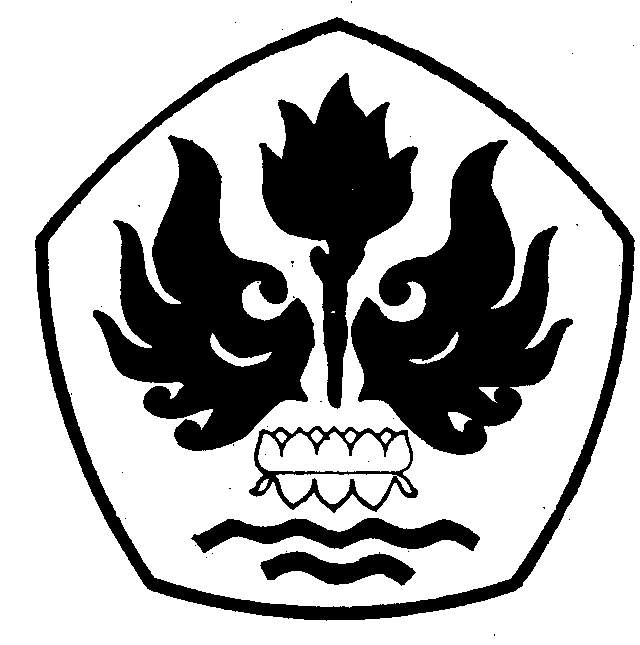 PROGRAM STUDI PERENCANAAN WILAYAH DAN KOTAFAKULTAS TEKNIKUNIVERSITAS PASUNDANBANDUNG2018